SZKOŁA DOKTORSKA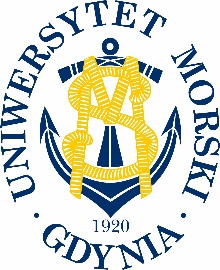 UNIWERSYTETU MORSKIEGO  W GDYNI KWESTIONARIUSZ OSOBOWY KANDYDATAWydział ……………………………………………………………………………………...Dyscyplina ………………………………………………………………………………….1. Imię (imiona) i nazwisko:    2. Data i miejsce urodzenia:    3. Nr PESEL (albo inny numer ewidencyjny):  4. Dane kontaktowe:Adres do korespondencji: tel. kontaktowy:                                        e-mail:                                                                                     5. Wykształcenie: Nazwa ukończonej szkoły wyższej: Rok uzyskania tytułu magistra: Tryb ukończonych studiów (stacjonarne jednolite magisterskie, stacjonarne II stopnia, niestacjonarne-jednolite magisterskie, niestacjonarne-II stopnia, niestacjonarne-wieczorowe jednolite magisterskie,  niestacjonarne-wieczorowe II stopnia, inne - jakie?): Tytuł pracy magisterskiej:Nazwisko i imię oraz stopień lub tytuł naukowy promotora pracy magisterskiej:Numer dyplomu:Data wystawienia dyplomu:Ocena uzyskana na dyplomie:6. Znajomość języków obcych - dobra/ średnia:    (proszę załączyć kopie certyfikatów językowych)- angielski - rosyjski- niemiecki- hiszpański- włoski- inny (jaki?)7. Przewidywany temat (obszar) pracy doktorskiej: 8. Potencjalny opiekun naukowy/ promotor: 9. Odbyte staże naukowe (proszę wymienić i załączyć potwierdzenie):10. Udział w konferencjach naukowych (proszę wymienić i załączyć potwierdzenie):11. Publikacje (proszę wymienić i załączyć kopie):12. Granty badawcze i projekty innowacyjno-wdrożeniowe (proszę wymienić i załączyć potwierdzenie):13. Inne aktywności, np. praca w kołach naukowych, działalność w organizacjach studenckich (proszę wymienić i załączyć potwierdzenie):14. Motywacja do podjęcia kształcenia w Szkole Doktorskiej:własne aspiracjesugestia promotora pracy magisterskiejoczekiwanie pracodawcywymaganie do awansuinne, jakie?15. Co było motywem wyboru UMG jako miejsca realizacji studiów w Szkole Doktorskiej?bliskość miejsca zamieszkaniarekomendacja osób związanych z UMGopinia o Uczelniwysokość opłatrenomowana opinia o opiekunie naukowymdogodna organizacja studiówinne przyczyny, jakie?Uprzedzony/a i poinformowany/a o odpowiedzialności karnej z art. 233 Kodeksu Karnego za złożenie nieprawdziwego oświadczenia lub zatajenie prawdy, niniejszym oświadczam, że dane zawarte w wypełnianych dokumentach rekrutacyjnych do Szkoły Doktorskiej są zgodne z prawdą.……………………………….						…………………………………..Miejscowość i data 						Podpis kandydata